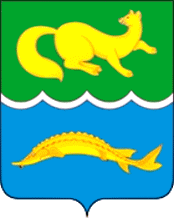 ВОРОГОВСКИЙ СЕЛЬСКИЙ СОВЕТ ДЕПУТАТОВ ТУРУХАНСКОГО РАЙОНА КРАСНОЯРСКОГО КРАЯРЕШЕНИЕДата   05.10.2018                                                                                  № 35-112О внесении изменений и дополнений в решение Вороговского сельского Совета депутатов от 02.03.2016 № 6-21 "Об установлении ставок и порядок уплаты земельного налога на территории муниципального образования Вороговский сельсовет"В соответствии с главой 31 Налогового кодекса Российской Федерации, руководствуясь статьей 24 Устава Вороговского сельсовета, Вороговский сельский Совет депутатов, РЕШИЛ:   1. Внести следующие изменения и дополнения решение Вороговского сельского Совета депутатов от 02.03.2016 № 6-21 "Об установлении ставок и порядок уплаты земельного налога на территории муниципального образования Вороговский сельсовет (далее - решение):1.1. Пункт 6.1 решения изложить в следующей редакции: "6.1. 0,3 процента в отношении земельных участков:- отнесенных к землям сельскохозяйственного назначения или к землям в составе зон сельскохозяйственного использования в населенных пунктах и используемых для сельскохозяйственного производства;- занятых жилищным фондом и объектами инженерной инфраструктуры жилищно-коммунального комплекса (за исключением доли в праве на земельный участок, приходящейся на объект, не относящийся к жилищному фонду и к объектам инженерной инфраструктуры жилищно-коммунального комплекса) или приобретенных (предоставленных) для жилищного строительства;- приобретенных (предоставленных) для личного подсобного хозяйства, садоводства, огородничества или животноводства, а также дачного хозяйства;- ограниченных в обороте в соответствии с законодательством Российской Федерации, предоставленных для обеспечения обороны, безопасности и таможенных нужд".2. Контроль за исполнением настоящего решения возложить на специалиста 1 категории Соколову И.Ю..3. Решение вступает в силу по истечении одного месяца с момента официального опубликования в печатном издании «Вороговский вестник», но не ранее 1 января 2019 года.4. Заместителю Главы Гаврюшенко В.В. разместить настоящее решение на официальном сайте органов местного самоуправления Вороговского сельсовета в сети Интернет.И.о.Главы Вороговского сельсовета                                      В.В. ГаврюшенкоПредседатель Вороговского сельского Совета депутатов                                                             Л.Н. Михеева